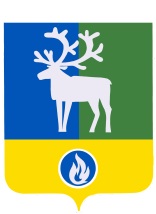 СЕЛЬСКОЕ ПОСЕЛЕНИЕ СОРУМБЕЛОЯРСКИЙ РАЙОНХАНТЫ-МАНСИЙСКИЙ АВТОНОМНЫЙ ОКРУГ - ЮГРА   АДМИНИСТРАЦИЯ СЕЛЬСКОГО ПОСЕЛЕНИЯ СОРУМПОСТАНОВЛЕНИЕот 26 сентября 2019 года	   № 64О внесении изменений в постановление администрациисельского поселения Сорум от 02 августа 2019 года № 58  1. Внести следующие изменения в постановление администрации сельского поселения Сорум от 02 августа 2019 года № 58 «Об утверждении административного регламента предоставления муниципальной услуги «Предоставление информации о времени и месте театральных представлений, филармонических и эстрадных концертов и гастрольных мероприятий театров и филармоний, киносеансов, анонсы данных мероприятий» изложить пункт 2 в следующей редакции:«2. Признать утратившими силу постановления администрации сельского поселения Сорум»:1) от 14 июня 2011 года «Об утверждении административного регламента предоставления муниципальной услуги « Предоставление информации о времени и месте театральных представлений, филармонических и эстрадных концертов и гастрольных мероприятий театров и филармоний, киносеансов, анонсы данных мероприятий»;2) от 26 марта 2012 года № 29 «О внесении изменений в постановление главы сельского Сорум от 14 июня 2011 года № 39»;3) от 28 марта 2013 года № 22 «О внесении изменений в административный регламент предоставления муниципальной услуги «Предоставление информации о времени и месте театральных представлений, филармонических и эстрадных концертов и гастрольных мероприятий театров и филармоний, киносеансов, анонсы данных мероприятий»;4) от 10 декабря 2013 года № 103 «О внесении изменений в административный регламент предоставления муниципальной услуги «Предоставление информации о времени и месте театральных представлений, филармонических и эстрадных концертов и гастрольных мероприятий театров и филармоний, киносеансов, анонсы данных мероприятий»;5) от 11 марта 2014 года № 27 «О внесении изменений в административный регламент предоставления муниципальной услуги «Предоставление информации о времени и месте театральных представлений, филармонических и эстрадных концертов и гастрольных мероприятий театров и филармоний, киносеансов, анонсы данных мероприятий»;6) от 25 апреля 2014 года № 42 «О внесении изменений в административный регламент предоставления муниципальной услуги «Предоставление информации о времени и месте театральных представлений, филармонических и эстрадных концертов и гастрольных мероприятий театров и филармоний, киносеансов, анонсы данных мероприятий»;7) от 11 февраля 2016 года № 14 «О внесении изменений в некоторые постановление администрации сельского Сорум»;8) от 03 июля 2017 года № 94 «О внесении изменений в постановление администрации сельского Сорум от 14 июня 2011 года № 39»;	2. Опубликовать настоящее постановление в бюллетене «Официальный вестник сельского поселения Сорум».	3. Настоящее постановление вступает в силу после его официального опубликования.	4. Контроль за выполнением постановления возложить на заместителя главы муниципального образования, заведующего сектором муниципального хозяйства администрации сельского поселения Сорум А.В. Тупицына, директора муниципального автономного учреждения культуры сельского поселения Сорум «Центр культуры и спорта» М.Ю. Большинскую. Исполняющий обязанности главы                                                                         А.В. Тупицынсельского поселения Сорум